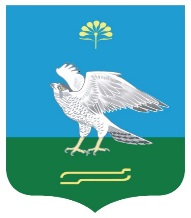 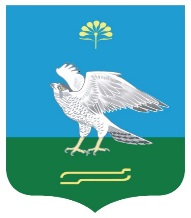 О внесении изменений в решение Совета сельского поселения Зильдяровский сельсовет муниципального  района Миякинский район  от 07.05.2015 г. № 205   «Об утверждении Правил землепользования и застройки с. Зильдярово,  д. Исламгулово, с.Шатмантамак,  д. Успех,  д. Чияле, д. Тимяшево, д.Карышево, д. Яшелькуль сельского поселения Зильдяровский  сельсовет муниципального района Миякинский район Республики Башкортостан»        В соответствии с Градостроительным кодексом РФ и на основании Протеста прокуратуры Миякинского района от 01.02.2018 года № 3д-2018/304  Совет сельского поселения Зильдяровский сельсовет  муниципального  района Миякинский район Республики Башкортостан         РЕШИЛ:        1. Внести  в решение Совета сельского поселения Зильдяровский сельсовет муниципального  района Миякинский район  от 07.05.2015 г. № 205   «Об утверждении Правил землепользования и застройки с. Зильдярово,  д. Исламгулово, с.Шатмантамак,  д. Успех,  д. Чияле, д. Тимяшево, д.Карышево, д. Яшелькуль сельского поселения Зильдяровский  сельсовет муниципального района Миякинский район Республики Башкортостан» следующие изменения: - в статьях 23-32 слова «публичные слушания» заменить словами «общественные обсуждения и публичные слушания».        2.Обнародовать настоящее решение на информационном стенде  Администрации сельского поселения Зильдяровский сельсовет муниципального района Миякинский район Республики Башкортостан    и  разместить  на  официальном  сайте.   Глава сельского поселения                                                             З.З. Идрисовс. Зильдярово12.04.2018 г. № 117